KÉMIAKÖZÉPSZINTŰ ÍRÁSBELI VIZSGA2013. október 22. 14:00Az írásbeli vizsga időtartama: 120 percEMBERI ERŐFORRÁSOK MINISZTÉRIUMAFontos tudnivalókA feladatok megoldására 120 perc fordítható, az idő leteltével a munkát be kell fejeznie.A feladatok megoldási sorrendje tetszőleges.A feladatok megoldásához szöveges adatok tárolására nem alkalmas zsebszámológépet és négyjegyű függvénytáblázatot használhat, más elektronikus vagy írásos segédeszköz hasz- nálata tilos!Figyelmesen olvassa el az egyes feladatoknál leírt bevezető szöveget és tartsa be annak utasításait!A feladatok megoldását tollal készítse! Ha valamilyen megoldást vagy megoldás- részletet áthúz, akkor az nem értékelhető!A számítási feladatokra csak akkor kaphat maximális pontszámot, ha a megoldásban feltünteti a számítás főbb lépéseit is!Kérjük, hogy a szürkített téglalapokba semmit ne írjon!Egyszerű választásÍrja be az egyetlen megfelelő betűjelet a válaszok jobb oldalán található üres cellába!A kovalens kötésre nem igaz:Nagy elektronegativitású atomok között jön létre.Létrejöhet kétszeres, háromszoros és négyszeres kötés is.Két típusa a szigma- és a pi-kötés.Elemekben is kialakulhat.Vegyületekben is kialakulhat.Hány mól oxigénatom van 2 mol Al2(SO4)3-ban?2461224Melyik vegyületben szerepel a legnagyobb oxidációs számú atom?KénsavFoszforsavHidrogén-kloridSalétromsavHangyasavMit nevezünk katalizátornak?Az olyan anyagokat, amelyek növelik a reakciósebességet, de nem vesznek részt a reakcióban, és a reakció végén ugyanolyan tömegben kapjuk vissza őket.Az olyan anyagokat, amelyek jelzik a reakciók sebességét.Az olyan anyagokat, amelyek jelzik valamely oldat kémhatását.Az olyan anyagokat, amelyek úgy gyorsítják a reakciót, hogy kisebb aktiválásienergiájú utat nyitnak meg, a reakció végén pedig változatlan formában maradnak vissza.Az olyan anyagokat, amelyek növelik az aktiválási energiát, és ezzel növelik a reakciók sebességét.Mi igaz az ózonra?A földfelszín közelében a feldúsulása egészséges „ózondús” levegőt eredményez.A felső légrétegben keletkező ózon kiszűri a Földre érkező káros sugárzást.Az oxigén egyik izotópja.Csak a magasabb légrétegekben keletkezik UV sugárzás hatására.Erős redukáló hatása miatt vizek tisztítására használják.EsettanulmányOlvassa el figyelmesen az alábbi szöveget és válaszoljon a kérdésekre!Nanovas a talajkár–elhárítás szolgálatábanEgy magyar kutatók által fejlesztett nanorészecske, az úgynevezett nulla vegyértékű nanovas képes arra, hogy semlegesítse a talaj és a talajvíz szennyezettségét, amelyet a különböző vegyi üzemek klórozott szénhidrogén-kibocsátása okozott. A nulla vegyértékű vasnak erős az oxidációs hajlama (lásd rozsda), és oxidáció közben a reakciópartnert redukálja, így megbontja az egyébként nagyon stabil szén-halogén kötéseket.A nanovas szemcse mérete kb. a tízezred része egy hagyományos vasreszelék részecskének. Emiatt speciális kohászati eljárással állítják elő. A szemcsék összfelülete ezáltal kb. a 100-szorosa a hagyományosan előállított vasreszeléknek, így a kisebb részecskék kémiai reakcióképessége is 100-szoros.A nanovasat elvileg bármi olyan eljárásra fel lehet használni, ami kémiailag reduktív környezetet	igényel.	A	talajkár–elhárítás	terén	akkor	használható	a	nanovas,	ha szennyezőanyag redukálásával ártalmatlan, vagy legalább kevésbé ártalmas anyag keletkezik. Olyan nehézfémek esetén is alkalmazható, amelyek redukálva oldhatatlan csapadékot képeznek. Erre egy példa az Erin Brockovich filmjében bemutatott kromát(VI)-szennyezés. Nanovassal ugyanis ártalmatlan króm(III)-hidroxid képezhető belőle.A nanovassal a talaj vagy a talajvíz kiemelése nélkül, ún. in-situ módon lehet kezelni a szennyezőanyagot. Ez a művelet sokkal gyorsabb, mint a korábbi talajvíz–kiemeléses eljárások, hiszen azok évekig (évtizedekig) elhúzódtak és óriási energia–fogyasztással jártak.Ma leginkább a halogénezett szerves oldószerek állnak a figyelem középpontjában. Ezek ártalmatlanítása esetén pedig más ok miatt is fontos az időfaktor: Az 1970-es években főként textiltisztításra használt perklór-etén természetes úton bomlik, az alábbi lépéseken keresztül:Cl	Cl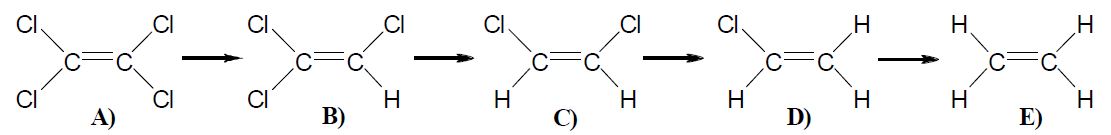 C	CCl	A)	ClCl	ClC	CCl	B)	HCl	ClC	CH	HC)Cl	HC	CH	D)	HH	HC	CH	E)	HA bomlás során létrejön a szennyezőanyag-csoport legmérgezőbb tagja a vinil-klorid (klóretén). Ennek termelődésével a talajban élő mikróbák kiirtják magukat, vagyis az utolsó lépésben keletkező ártalmatlan vegyület nem jön létre, az ivóvízkészletünk pedig nagyobb kockázatnak van kitéve, mint a folyamat elején volt. Régóta elfekvő szennyezéseknél pedig általában már végbement ez a folyamat. Így történt ez Törökszentmiklóson és a németországi Bornheimban is. A fém nanovas az oxidálódása során azonban a biológiai folyamathoz képest gyorsítva redukálja a szerves vegyületeket.A gyártó víz alatt tárolva (szuszpenziót tartalmazó hordókban) hozza forgalomba a nanovasat. Erre azért van szükség, mert szárazon a normál vasreszelék is erősen hajlamos a porrobbanásra, a nanovas pedig ennél százszor reaktívabb. A hordókon belül műanyag zsákokkal tartják a szuszpenziót hermetikusan lezárva, amire azért van szükség, mert a szuszpenzió felszíne fölött hidrogén gyülemlik fel.Források: http://www.origo.hu/tudomany/nanotechnologia/20111117-nanovassal-tisztitjak-a-szennyezett-talajvizet.html (Pesthy Gábor) http://www.felsofokon.hu/nanovas-es-egyeb-nyalanksagok/2012/01/23/nanovas-a-talajkarelharitas-szolgalataban (Faragó Tamás Attila)Mennyi a vas oxidációs száma a nanovasban?Milyen „szer” a nanovas a redoxireakciókban?Miért előnyös a nanovas használata a vasreszelékkel szemben? Mi ennek az oka?Adja meg a perklór-etén / A) vegyület/ és a reakciólépésekben megadott B) és E) vegyületek szabályos nevét!A C) vegyület elnevezése: cisz-1,2-diklóretén. Milyen izoméria típusra utal az elnevezésben szereplő előtag? Adja meg a lehetséges másik izomer vegyület szerkezeti képletét és nevezze el!A nagyon finom eloszlású vas, feleslegben vett oxigént feltételezve, már szobahőmérsékleten hevesen reagál oxigénnel. Írja fel a reakció egyenletét!A tárolásnál és szállításnál milyen gáz képződésével kell számolni?Írja fel a gázképződés egyenletét, ha tudjuk, hogy a nanovas reagál a vízzel, és a reakcióban vas(II)-hidroxid is képződik!Négyféle asszociációAz alábbiakban két berendezést kell összehasonlítania. Írja be a megfelelő betűjelet a táblá- zat üres celláiba!GalvánelemElektrolizáló cellaMindkettőEgyik sem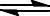 Alternatív feladatA következő feladatnak – érdeklődési körétől függően – csak az egyik változatát kell megoldania. Az alább található négyzetben jelölje meg a választott feladat betűjelét (A vagy B). Amennyiben ez nem történt meg, és a választás ténye a dolgozatból sem derül ki egyértelműen, akkor minden esetben az első választható feladat megoldása kerül értékelésre.A választott feladat betűjele:Táblázatos és elemző feladatA táblázat minden sora egy-egy olyan vegyületre vonatkozik, aminek a szerkezete megfelel azalábbi általános képletnek:	X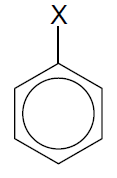 Ennek megfelelően töltse ki a táblázat üres celláit!Számítási feladatTélen gyakran sózással érik el a járdák, utak jégmentesítését. Minél hidegebb van, annál több sóra van szükség ehhez a művelethez, és igen nagy hidegben nem is alkalmazható, mert a jég nem olvad meg. –5 °C-on akkor olvad meg a jég, ha a jégből és sóból keletkező oldat legalábbb 7,30 tömegszázalékos.ρ(jég) = 0,917 g/cm3, Ar(H) = 1,00, Ar(O) = 16,0, Ar(Na) = 23,0, Ar(Cl) = 35,5Mennyi	a	sózáskor	keletkező	oldat	anyagmennyiség-koncentrációja,	ha	a 7,30 tömegszázalékos oldat sűrűsége 1,051 g/cm3?Ha az 1,00 m2 felületű járdát 1,00 cm vastag jégréteg borítja, a fentiek alapján–5 °C-on legalább mekkora tömegű nátrium-kloridra van szükség ahhoz, hogy a jég megolvadjon?Táblázatos feladatTöltse ki a táblázat üresen hagyott celláit!Kísérletelemző és számítási feladatA kémiaszertárban 1,00-es pH-jú sósav és 12,00-es pH-jú NaOH-oldat van.A nátrium-hidroxid-oldatból 100,0 cm3-t kiöntünk egy főzőpohárba, fenolftaleint cseppentünk bele. Milyen lesz az oldat színe? Válaszát indokolja!Mennyi a fenti sósav és a nátrium-hidroxid-oldat anyagmennyiség-koncentrációja?Az a) pontbeli oldathoz azonos térfogatú sósavat öntünk.Milyen lesz az oldat színe a két oldat összekeverése után? Válaszát számítással indokolja!Két üvegben mészkő és égetett mész van, de összekeveredtek a címkék. Mindkettőből egy-egy kis darabot kiteszünk egy óraüvegre, és a fenti sósavból öntünk ráegy-két cm3 oldatot.Mit tapasztalunk, ha az óraüvegen mészkő van? Válaszát indokolja!Mit tapasztalunk, ha az óraüvegen égetett mész van? Válaszát indokolja!A tapasztalatok alapján el tudjuk-e dönteni, hogy melyik óraüvegen van a mészkő és melyiken az égetett mész? Válaszát indokolja!Ugyancsak sósavat öntünk egy darab rézdrótra is. Mit tapasztalunk? Válaszát indokolja!Számítási feladatA gyógyszertárakban árult alkoholos jódoldat az alábbi recept szerint készül:40,0 cm3 desztillált vízben 40,0 g kálium-jodidot oldunk, majd ebben feloldunk 50,0 g jódot. Ezt követően az oldathoz további 60,0 cm3 desztillált vizet adunk, végül 1010,0 cm3 96,00 tömegszázalékos alkohollal (etanol) elegyítjük.ρ(víz) = 1,000 g/cm3, ρ(96%-os alkohol) = 0,802 g/cm3Ar(H) = 1,00; Ar(C) = 12,0; Ar(O) = 16,0; Ar(I) = 126,9;Mennyi az így készített oldat tömege?Hány tömegszázalékos a készített oldat kálium-jodidra, jódra, illetve etanolra nézve?A készített oldatot Na2S2O3-oldattal reagáltatva, az alábbi egyenletnek megfelelő reakció játszódik le:I2 + 2 Na2S2O3 = 2 NaI + Na2S4O6Mennyi az elkészített oldat sűrűsége, ha az elkészített oldat 10,0 cm3-e 12,60 cm3 0,281 mol/dm3 koncentrációjú Na2S2O3-oldattal reagál?javító tanárdátumjavító tanár	jegyződátum	dátumPótlapok számaPótlapok számaTisztázatiPiszkozati1.Sav-bázis reakció játszódik le benne.2.Elektromos áram termelésére használható.3.Katódján redukció játszódik le.4.A pozitív pólus az anód.5.A víz bontására alkalmas berendezés.6.Jellemző adata az elektromotoros erő.7.A katódján mindig gáz képződik.8.A katódjára elemi fém válhat ki a folyamat során.ReagensA reakció vagy a keletkező termék jellemzőiA lejátszódó reakció egyenleteA lejátszódó reakció egyenleteA keletkező ecetsavszármazék neve1.A keletkezett folyadék3.4.kémhatása:..................... + ..................CH3COO– + H3O+2. ..............................(az anion neve)5.A reakció során nem éghető gáz képződik. Az oldatból a keletkezett termék kikristályosítható, fehér, szilárd anyag.6.6.7.8.Egyensúlyra vezető reakcióban folyékony halmazállapotú termékek keletkeznek.A szerves termék típusa (vegyületcsoport):9. ...............................10.10.11.12.A lejátszódó reakció redoxi reakció. Színtelen, szagtalan, éghető gáz képződik.13.13.14.X-csoport neve vagy konstitúciós képleteA vegyület neveHalmazállapota (25 °C, 101,3 kPa)H-atom1.2.Reakciója brómmal (Fe jelenlétében):3. A reakció típusa: ....................................4. A reakció egyenlete:...............................................................Metilcsoport5.6.7. Tökéletes égésének egyenlete:................................................................Hidroxilcsoport (–OH)8.9.10. Vizes oldatának kémhatása:................................................................11.SztirolFolyadék12. Egy példa a felhasználására:................................................................MetanolVízSzén-dioxidSzerkezeti képlet (a kötő- és nemkötőelektronpárok feltüntetésével)1.2.3.Halmazállapot 25 °C- on, standard nyomáson4.5.6.Keletkezése elemeiből kiindulva (reakcióegyenlet)7.8.Képződéshő (kJ/mol)–239–286–394Metanol égésének9.9.9.reakcióegyenlete,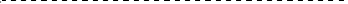 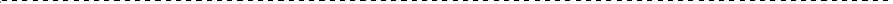 10.10.10.reakcióhője (a számításmeneténekfeltüntetésével)2 mol metanol égése során keletkező víz tömege, illetve szén- dioxid térfogata25 °C-on és standard nyomáson (a számítás menetének feltüntetésével)11.12.maximális pontszámelért pontszám1. Egyszerű választás52. Esettanulmány133. Négyféle asszociáció84. Táblázatos feladat155. Alternatív feladat146. Táblázatos feladat157. Kísérletelemző és számítási feladat158. Számítási feladat15Az írásbeli vizsgarész pontszáma100elért pontszám egész számrakerekítveprogramba beírt egész pontszámFeladatsor